Мастер класс для родителей«Синичка»Для работы нам понадобятся: картонная тарелочка, пластилин, стек, снежинки, новогодний дождик (сизаль, мишура)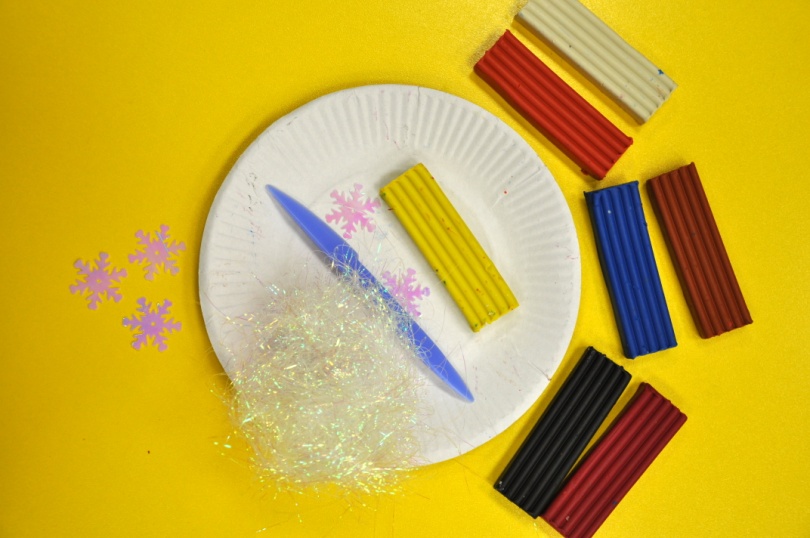 Размазываем синий пластилин по тарелочке, выглаживаем. Края украшаем сизалью, новогодним дождиком, мишурой, что найдется дома.   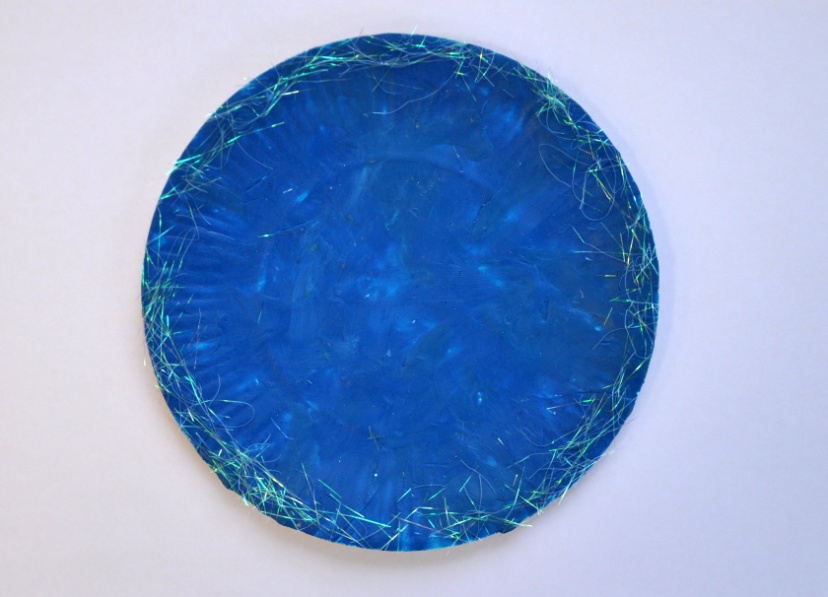 Из желтого пластилина лепим овал – тельце снинички.,                  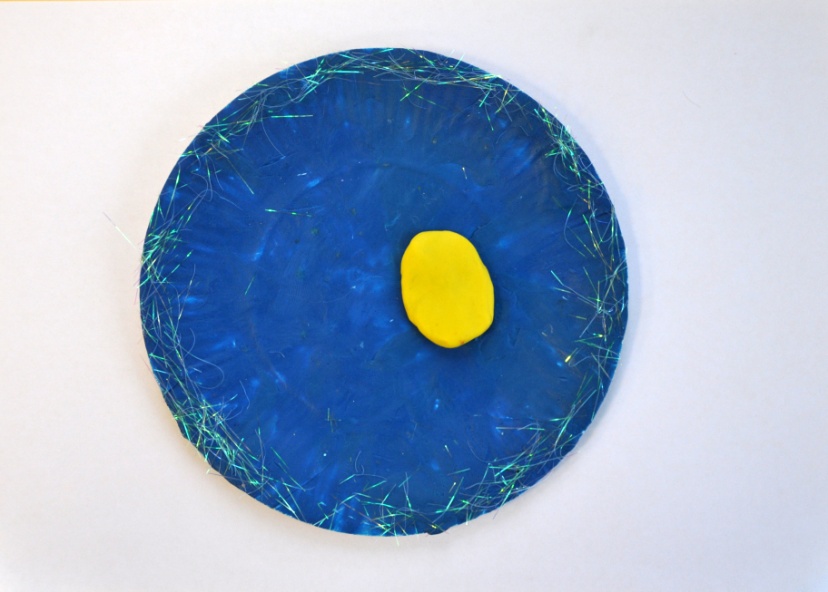 4.Затем из черного - головку похожую на круг и крылышко на овал.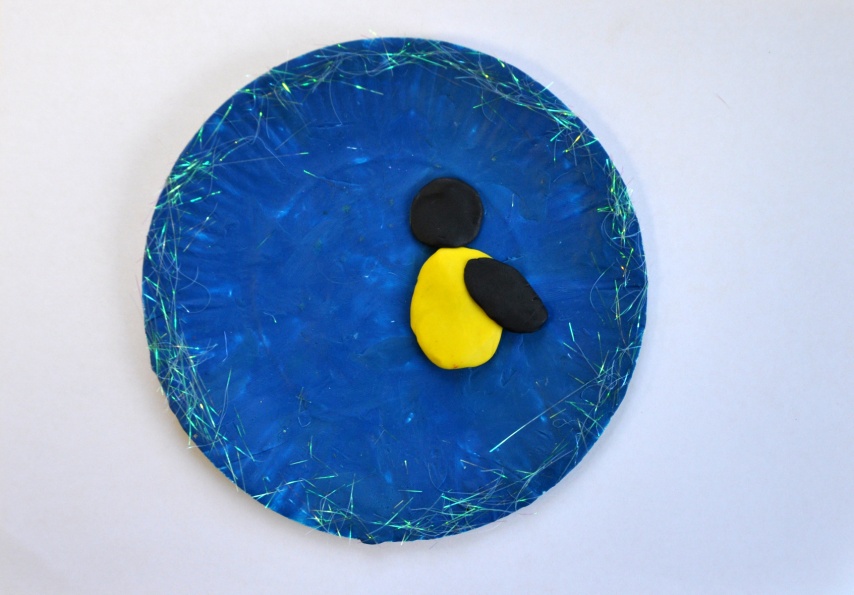 Из белого пластилина лепим глазик и белую полоску на крыле.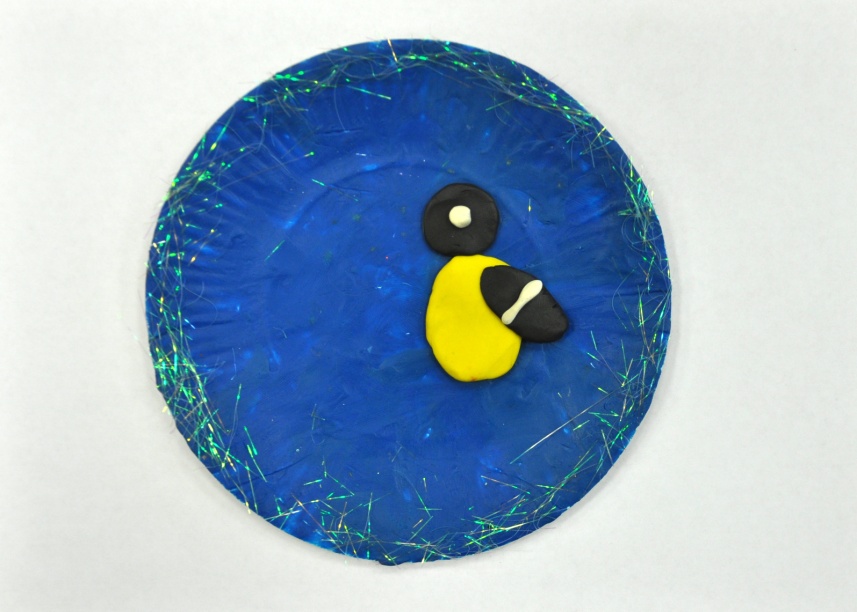 6. Затем клюв и хвостик. Добавляем черный зрачок.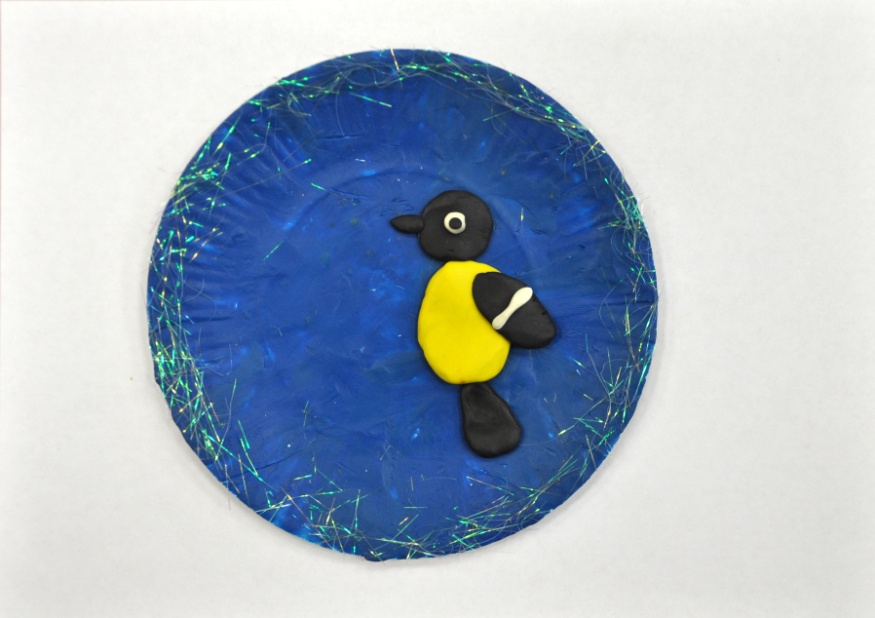 7. Из коричневого пластелина катаем жгутики, лепим веточку на которой сидит синичка. 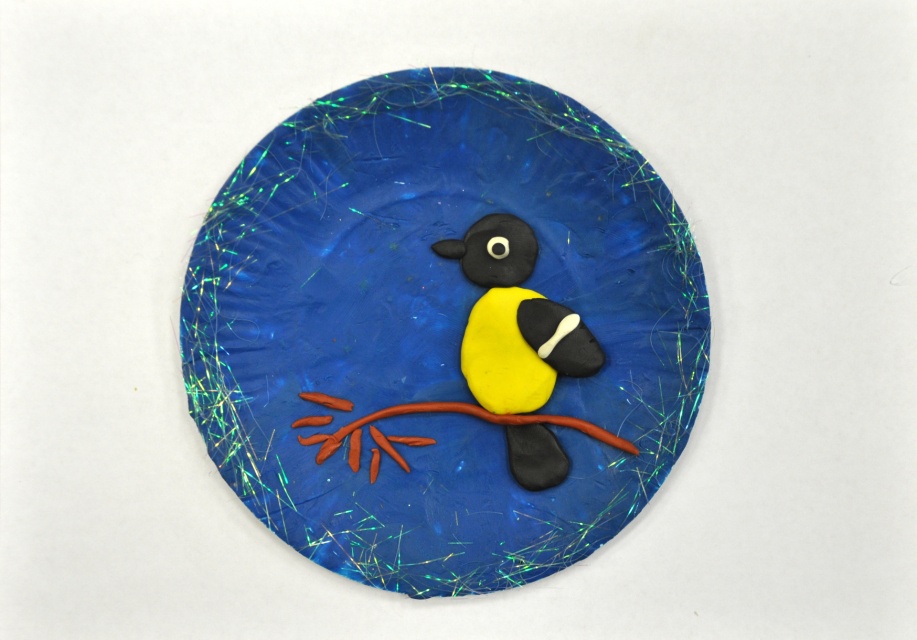 8. Добавляем ягодки.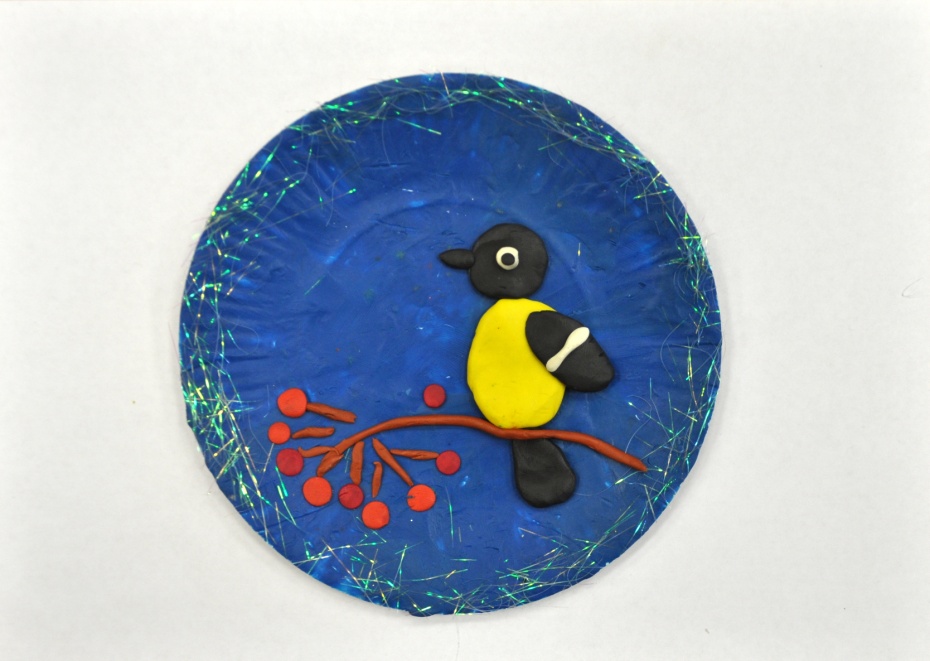 9. Ягодкам рябинкам лепим черные сердцевинки. Так же черный цвет добавляем в грудку синички. Стеком рисуем перышки на хвостики и крылышке. Украшаем работу снежинкой.     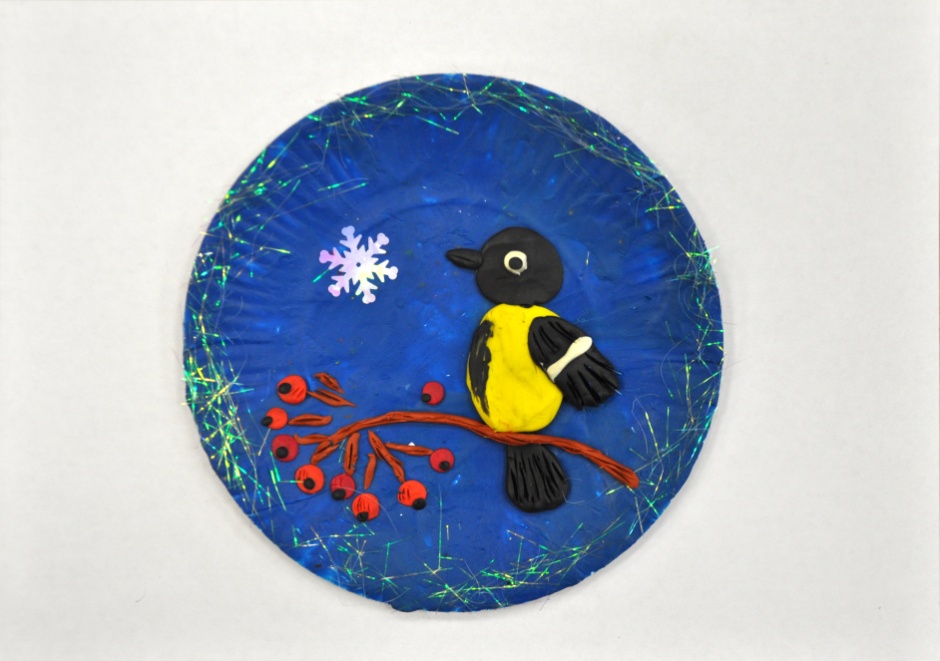         10. Белой акриловой краской (или гуашью) рисуем снежок.     Наша зимняя картина готова.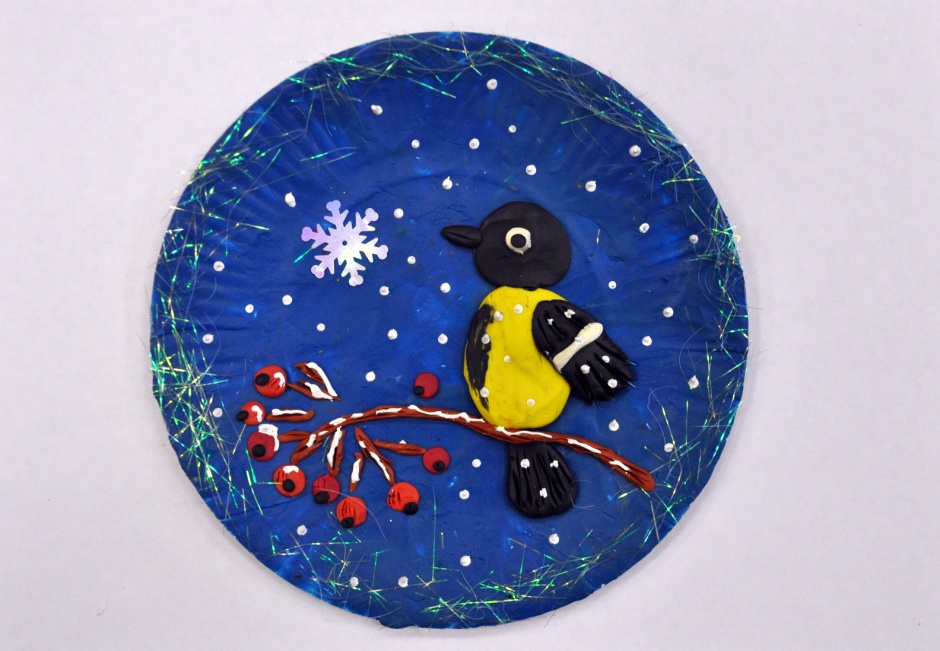 Подготовила Смирнова Мария Сергеевна